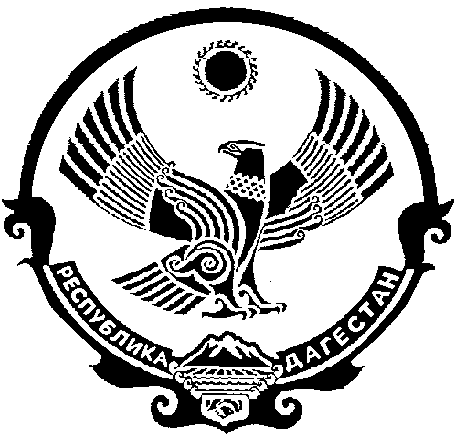                          СОБРАНИЕ ДЕПУТАТОВ          МУНИЦИПАЛЬНОГО ОБРАЗОВАНИЯ «БЕЖТИНСКИЙ УЧАСТОК»368410, Республика Дагестан, МО «Бежтинский участок», с. Бежта«25» января 2021 г.	                 с. Бежта          			           № 03  РЕШЕНИЕО внесении изменений в решение Собрания депутатов МО «Бежтинский участок» №02 от 25 июня 2019 года « О конкурсе на должность главы муниципального образования  Бежтинский участок».В связи  со смертью, прекращением полномочий председателя Собрания депутатов МО «Бежтинский участок» Исмаилова Шамиля Магомедовича,  на основании Устава  МО «Бежтинский участок» Собрание депутатов МО «Бежтинский участок» выносит:РЕШЕНИЕ:Внести изменения  и добавить в решение Собрания депутатов МО «Бежтинский участок» №02 от 25 июня 2019 года « О конкурсе на должность главы муниципального образования  Бежтинский участок»:В связи со смертью, прекращением полномочий вывести из состава комиссии по отбору кандидатур на должность главы МО «Бежтинский участок» Исмаилова Шамиля Магомедовича. Согласно поступившим предложениям от депутатов ввести в состав комиссии и избрать членом комиссии по отбору кандидатур на должность главы МО «Бежтинский участок» Шахмилова Мухтара Магомедовича- советника главы МО «Бежтинский участок». Направить настоящее решение Главе Республики Дагестан для сведения. Опубликовать настоящее Решение в газете «Бежтинский вестник» и разместить на официальном сайте администрации муниципального образования «Бежтинский участок».Председатель Собрания Депутатов МО «Бежтинский участок»			                               Магомедов А.П.